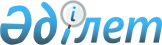 О внесении изменений в постановление акимата Северо-Казахстанской области от 29 февраля 2016 года № 62 "Об утверждении Правил расчета норм образования и накопления коммунальных отходов"
					
			Утративший силу
			
			
		
					Постановление акимата Северо-Казахстанской области от 12 ноября 2019 года № 294. Зарегистрировано Департаментом юстиции Северо-Казахстанской области 13 ноября 2019 года № 5643. Утратил силу постановлением акимата Северо-Казахстанской области от 27 октября 2021 года № 226
      Сноска. Утратил силу постановлением акимата Северо-Казахстанской области от 27.10.2021 № 226 (вводится в действие по истечении десяти календарных дней после дня его первого официального опубликования).
      В соответствии с подпунктом 17-3) статьи 20 Экологического Кодекса Республики Казахстан от 9 января 2007 года и пунктом 2 статьи 27 Закона Республики Казахстан от 23 января 2001 года "О местном государственном управлении и самоуправлении в Республике Казахстан", акимат Северо-Казахстанской области ПОСТАНОВЛЯЕТ:
      1. Внести в постановление акимата Северо-Казахстанской области "Об утверждении Правил расчета норм образования и накопления коммунальных отходов" от 29 февраля 2016 года № 62 (опубликовано 19 апреля 2016 года в Информационно-правовой системе нормативных правовых актов Республики Казахстан "Әділет", зарегистрировано в Реестре государственной регистрации нормативных правовых актов под № 3675) следующие изменения:
      приложение 1 Правил расчета норм образования и накопления коммунальных отходов, утвержденных указанным постановлением, изложить в новой редакции согласно приложению к настоящему постановлению.
      2. Коммунальному государственному учреждению "Управление природных ресурсов и регулирования природопользования акимата Северо-Казахстанской области" в установленном законодательством Республики Казахстан порядке обеспечить:
      1) государственную регистрацию настоящего постановления в Республиканском государственном учреждении "Департамент юстиции Северо-Казахстанской области Министерства юстиции Республики Казахстан";
      2) размещение настоящего постановления на интернет-ресурсе акимата Северо-Казахстанской области после его официального опубликования.
      3. Контроль за исполнением настоящего постановления возложить на заместителя акима Северо-Казахстанской области по курируемым вопросам.
      4. Настоящее постановление вводится в действие по истечении десяти календарных дней после дня его первого официального опубликования. Виды объектов жилищного фонда и нежилые помещения
					© 2012. РГП на ПХВ «Институт законодательства и правовой информации Республики Казахстан» Министерства юстиции Республики Казахстан
				
      аким области 

К. Аксакалов
Приложение к постановлению акимата Северо-Казахстанской области от "__" ____________ 2019 года № ___Приложение 1 к Правилам расчета норм образования и накопления коммунальных отходов
№
Объект накопления коммунальных отходов
Расчетная единица
1
2
3
1.
Домовладения благоустроенные и неблагоустроенные
1 житель
2.
Общежития, интернаты, детские дома, дома престарелых и тому подобное
1 место
3.
Гостиницы, санатории, дома отдыха
1 место
4.
Детские сады, ясли
1 место
5.
Учреждения, организации, офисы, конторы, сбербанки, отделения связи
1 сотрудник
6.
Поликлиники
1 посещение
7.
Больницы, прочие лечебно-профилактические учреждения
1 койко-место
8.
Школы и другие учебные заведения
1 учащийся
9.
Рестораны, кафе, учреждения общественного питания
1 посадочное место
10.
Театры, кинотеатры, концертные залы, ночные клубы, казино, залы игровых автоматов
1 посадочное место
11.
Музеи, выставки
1 метр квадратный общей площади
12.
Стадионы, спортивные площадки
1 место по проекту
13.
Спортивные, танцевальные и игровые залы
1 метр квадратный общей площади
14.
Продовольственные, промтоварные магазины, супермаркеты 
1 метр квадратный торговой площади
15.
Торговля с машин
1 метр квадратный торгового места
16.
Рынки, торговые павильоны, киоски, лотки
1 метр квадратный торговой площади
17.
Оптовые базы, склады продовольственных товаров
1 метр квадратный общей площади
18.
Оптовые базы, склады промышленных товаров
1 метр квадратный общей площади
19.
Дома быта: обслуживание населения
1 метр квадратный общей площади
20.
Вокзалы, автовокзалы, аэропорты
1 метр квадратный общей площади
21.
Пляжи
1 метр квадратный общей площади
22.
Аптеки
1 метр квадратный торговой площади
23.
Автостоянки, автомойки, автозаправочные станции, гаражи
1 машино-место
24.
Автомастерские
1 работник
25.
Гаражные кооперативы
на 1 гараж
26.
Парикмахерские, косметические салоны
1 рабочее место
27.
Прачечные, химчистки, ремонт бытовой техники, швейные ателье
1 метр квадратный общей площади
28.
Мастерские ювелирные, по ремонту обуви, часов
1 метр квадратный общей площади
29.
Мелкий ремонт и услуги (изготовление ключей и так далее)
1 рабочее место
30.
Бани, сауны
1 метр квадратный общей площади
31.
Юридические лица, организующие массовые мероприятия на территории города
1000 участников
32.
Садоводческие кооперативы
1 участок